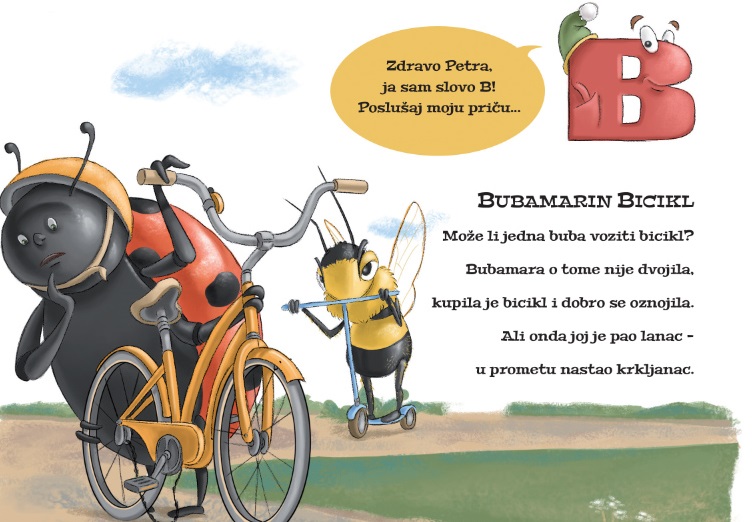 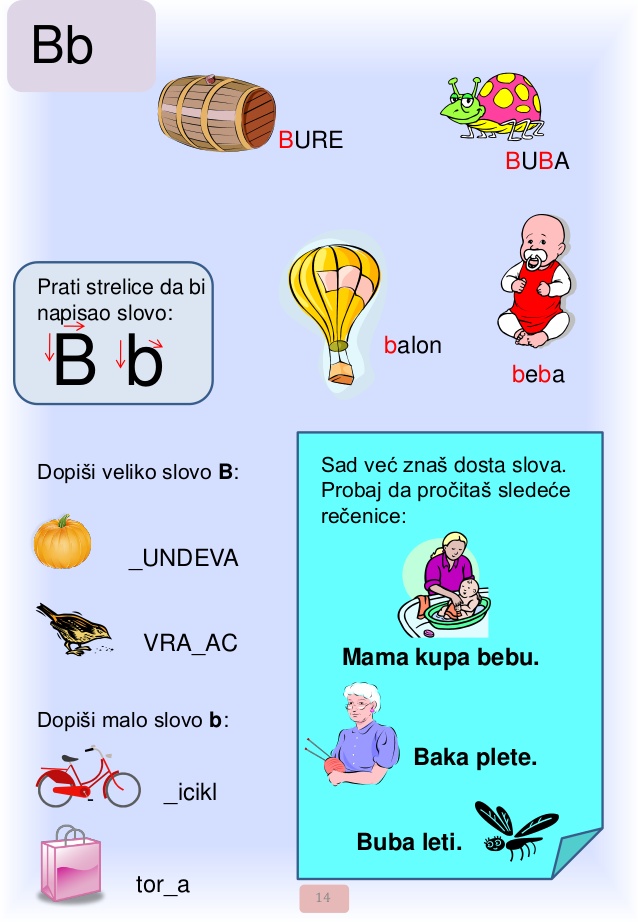   NARAVNO SVE SI POGODIO TOČNO.DA VIDIMO HOĆEŠ LI SADA POGODITI…KAD SI UPISAO PRAVO SLOVO DOBIO SE RIJEČ BOG.ŠTO ZNAŠ O BOGU?PITAJ STARIJE DA TI NEŠTO REKNU O BOGU.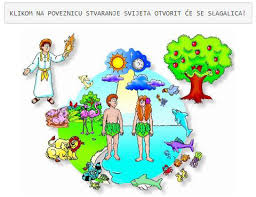 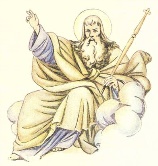 